LE VIE DEL FERRO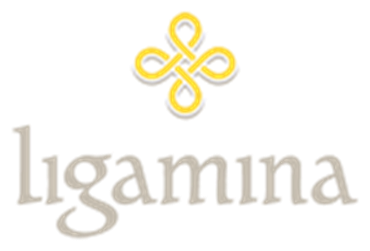 Premio In Punta di ScalpelloPremio In Punta di PennelloMODULO DI PARTECIPAZIONEAllegato B – MODULO DI PARTECIPAZIONE CONCORSO IN PUNTA DI…LINEE GUIDA PER LA COMPILAZIONECompila tutte le sezioni del moduloAl presente documento andranno allegati i seguenti documenti: immagine dell’opera con cui si intende concorrere; la didascalia completa dell’opera con cui si intende concorrere, il curriculum vitae.Tutta la documentazione dovrà essere inviata in due documenti distinti, in formato PDF, così suddivisi e seguendo l’elenco di seguito indicato:Allegato1:modulo di iscrizione (allegato A)modulo di partecipazione (allegato B)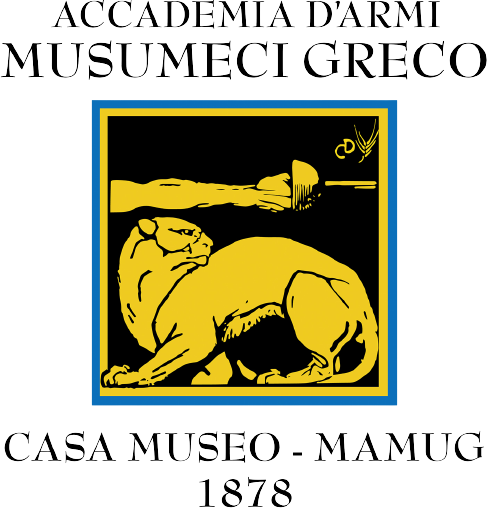 immagine dell’opera con cui si intende concorreredidascalia completa dell’opera con cui si intende concorrerecurriculum vitae.Allegato2:portfolio aggiornatodocumento d’identità fronte retro in corso di validitàLa documentazione dovrà essere inviata per e-mail all’indirizzo accademiagreco@gmail.com con oggetto “Premio In Punta di Scalpello/Pennello – Application Nome e Cognome”.Non allegare documenti non richiesti. Non spedire per posta ordinaria/fax.Non sarà tenuta in conto la documentazione per venuta attraverso altri canali.Segue nella pagina successiva il Modulo da compilare.MODULO DI PARTECIPAZIONE PREMIO IN PUNTA DI…1. DATI PERSONALINome: ______________________________________Cognome: ________________________________Nato a: _____________________________________il: _________________________________________Indirizzo di residenza: ___________________________________________________________________Domicilio (se diverso): __________________________________________________________________Telefono: __________________________ e-mail: _____________________________________________Codice fiscale: _________________________________________________________________________Documento di identitià: ____________________________________n.___________________________ 2. STATEMENT (massimo 1000 battute, spazi inclusi)______________________________________________________________________________________________________________________________________________________________________________________________________________________________________________________________________________________________________________________________________________________________________________________________________________________________________________________________________________________________________________________________________________________________________________________________________________________________________________________________________________________________________________________________________________________________________________________________________________________________________________________________________________________________________________________________________________________________________________________________________________________________________________________________________________________________________________________________________________________________________________________________________________________________________________________________________________________________________________________________________________________________________________3. PROGETTO: - Contenuti dell’opera (massimo 1000 battute, spazi inclusi)_________________________________________________________________________________________________________________________________________________________________________________________________________________________________________________________________________________________________________________________________________________________________________________________________________________________________________________________________________________________________________________________________________________________________________________________________________________________________________________________________________________________________________________________________________________________________________________________________________________________________________________________________________________________________________________________________________________________________________________________________________________________________________________________________________________________________________________________________________________________________________________________________________________________________________________________________________________________________________________________________________________________________________________________________________________________________________________________- Descrizione tecnica dell’opera (massimo 1000 battute, spazi inclusi)________________________________________________________________________________________________________________________________________________________________________________________________________________________________________________________________________________________________________________________________________________________________________________________________________________________________________________________________________________________________________________________________________________________________________________________________________________________________________________________________________________________________________________________________________________________________________________________________________________________________________________________________________________________________________________________________________________________________________________________________________________________________________________________________________________________________________________________________________________________________________________________________________________________________________________________________________________________________Data                                                                                                                                                                                In fede______________________                                                                                                          _________________________Accademia d’Armi – Casa Museo Musumeci GrecoVia del Seminario, 87 – 00186 RomaRoma, ItaliaT +39 06.6791846accademiagreco@gmail.com